Добрий день!Ми - українсько-ізраїльська IT-компанія "Filancy Marketing" з офісами у Миколаєві.Коли почалася війна, ми довго думали, чим можемо допомогти, крім волонтерської роботи в місті. І тоді нам прийшла ідея, яка ґрунтується на досвіді наших ізраїльських колег. Під час воєн Ізраїлю для ізраїльських дітей були створені анімаційні фільми, які пояснювали діткам, як поводитися під час війни, який захист у них є. І тоді ми вирішили, що варто зробити щось подібне для України.Ми звернулися до наших партнерів, громадської організації Освіторія (https://www.facebook.com/osvitoria.media), яка розвиває освіту в Україні. Вони надали психологів, які допомогли розробити сценарій з огляду на специфіку психології українських дітей та ситуацію в Україні. І ми створили таку анімацію, якою хочемо з вами поділитися.Посилання на YouTubehttps://www.youtube.com/watch?v=wNVwcJ9rrjA&t=2sПосилання на Facebookhttps://fb.watch/c59gZFm5XD/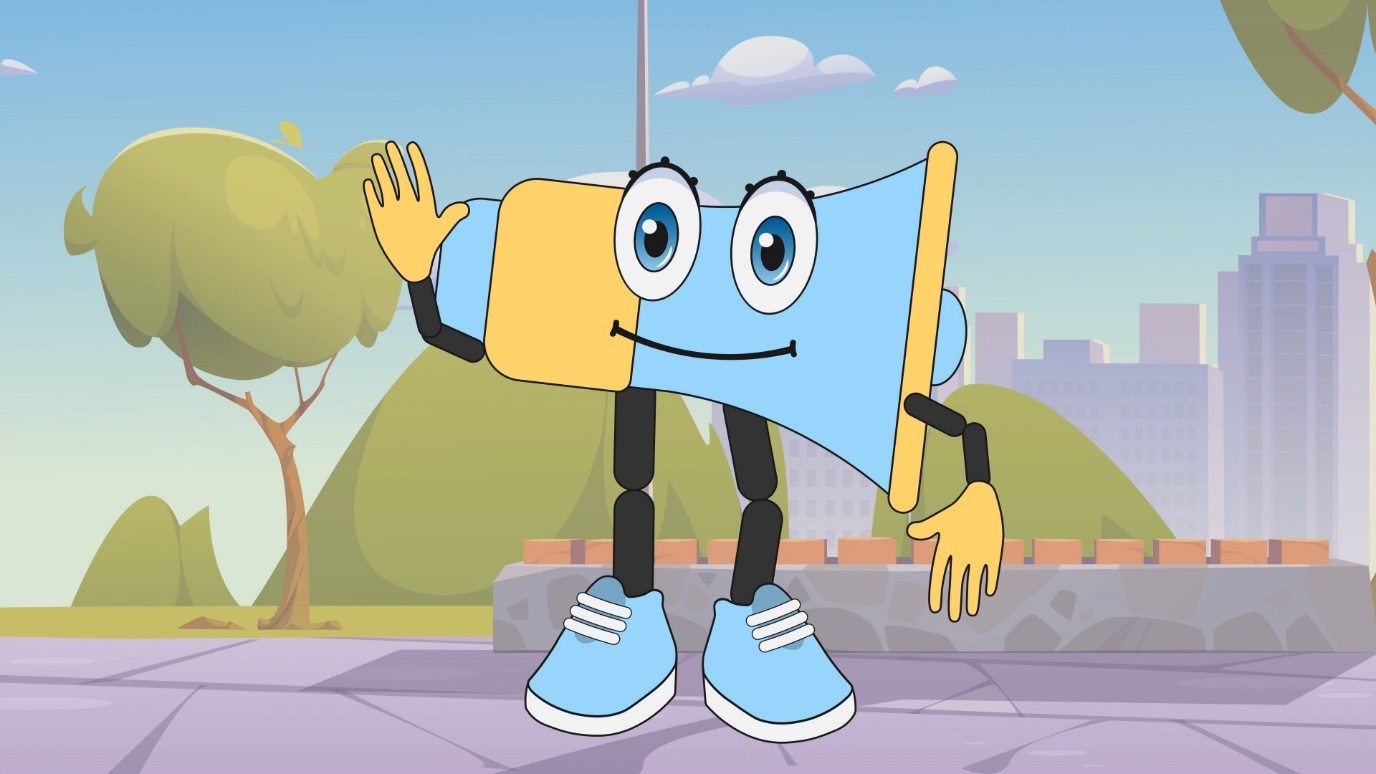 У проекті взагалі відсутній якийсь фінансовий підтекст і призначений лише для того, щоб допомогти дітям Наше відео у пресі1) Репортаж на каналі UA:Перший2) Стаття на сайті www.gordonua.comЗвертаємось до вас із проханням допомогти максимально донести це відео дітям, шляхом розповсюдження через ваші професійні канали(радимо також поширити нашу анімацію через групи шкіл та дошкільних закладів з батьками у вайбері та інших подібних месенджерах)Разом подбаємо про дітей України 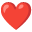 
       З любов'ю до всіх дітей України,       Команда Filancy Marketing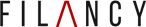 phone:+380 97 059 45 43phone:+972 505 111 777e-mail:info@filancy.comwebsite:www.filancy.com 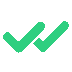 Sender notified by
Mailtrack05.04.22, 17:26:49